Об  утверждении  проекта планировки территории, содержащий проект межевания территории для размещения линейного объекта «Реконструкция промысловых трубопроводов Арланского нефтяного месторождения. Доп. программа. 2 этап (2017г.)».  
В соответствии с Градостроительным кодексом Российской Федерации, с  Федеральным законом  от 06.10.2003 года № 131-ФЗ «Об общих принципах организации  местного самоуправления в Российской Федерации», Уставом сельского поселения Арлановский    сельсовет муниципального района Краснокамский район Республики Башкортостан,   заключением от 27.11.2017 г. по результатам публичных слушаний по обсуждению проекта планировки территории, содержащий проект межевания территории для размещения линейного объекта «Реконструкция промысловых трубопроводов Арланского нефтяного месторождения. Доп. программа. 2 этап (2017г.)», расположенного в административных границах сельского поселения  Арлановский сельсовет муниципального района      Краснокамский  район Республики Башкортостан, администрация   сельского поселения  Арлановский сельсовет муниципального района Краснокамский  район Республики БашкортостанПОСТАНОВЛЯЕТ:1. Утвердить проект планировки территории, содержащий проект межевания территории для размещения линейного объекта «Реконструкция промысловых трубопроводов Арланского нефтяного месторождения. Доп. программа. 2 этап (2017г.)».    2. Настоящее постановление обнародовать на информационном стенде в здании администрации сельского поселения  Арлановский сельсовет муниципального района Краснокамский  район Республики Башкортостан по адресу: Краснокамский район, с. Арлан, ул. Ленина, 5  и разместить на официальном сайте администрации сельского поселения Арлановский сельсовет муниципального района Краснокамский район Республики Башкортостан. 3. Настоящее  постановление вступает  в  силу  со  дня  его  официального  обнародования.4.  Контроль  за  исполнением  настоящего  постановления  оставляю  за  собой.Глава                                                                                                                    Р.А. СатаеваБАШКОРТОСТАН РЕСПУБЛИКАҺЫ КРАСНОКАМА РАЙОНЫ МУНИЦИПАЛЬ РАЙОНЫ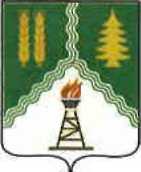 РЕСПУБЛИКА БАШКОРТОСТАНМУНИЦИПАЛЬНЫЙ РАЙОНКРАСНОКАМСКИЙ РАЙОНАРЛАНАУЫЛ СОВЕТЫАУЫЛ БИЛӘМӘҺЕ СОВЕТЫАДМИНИСТРАЦИЯСЕЛЬСКОГО ПОСЕЛЕНИЯАРЛАНОВСКИЙ СЕЛЬСОВЕТ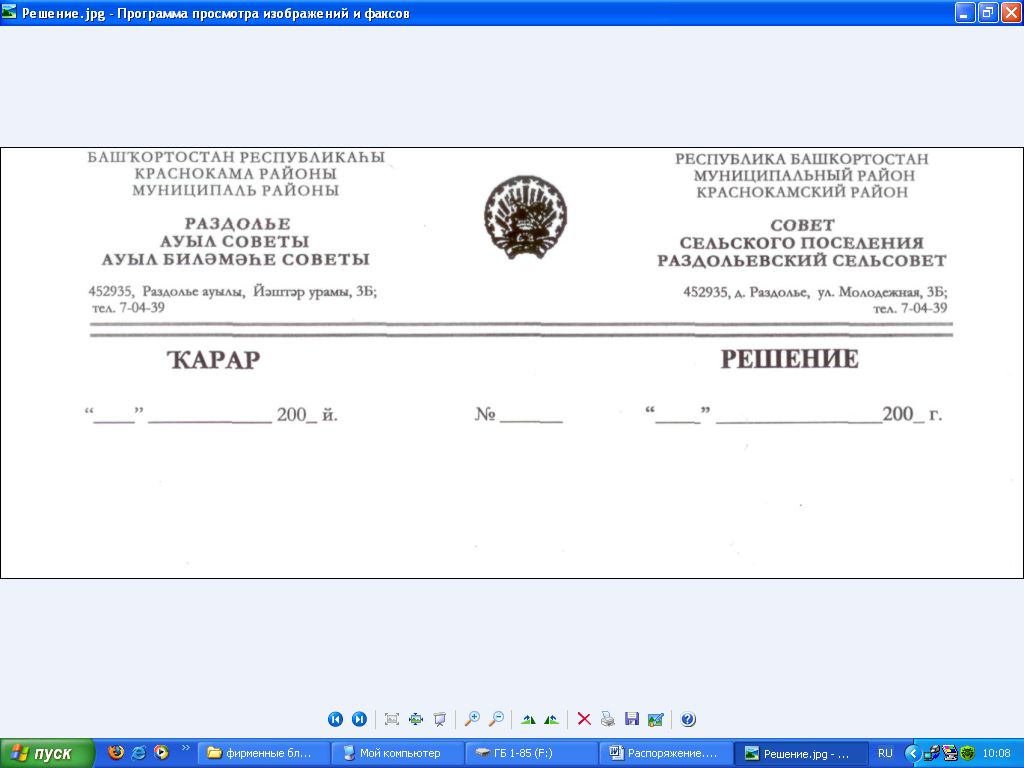          ПОСТАНОВЛЕНИЕ   «27»    ноября    2017  й.                 № 114«     «27»      ноября  2017 г.